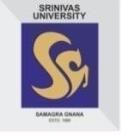 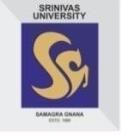 SRINIVAS	UNIVERSITYMukka, Mangaluru – 574146Web : www.srinivasuniversity.ac.in[In compliance of University Grants Commission (MinimumStandards and Procedures for Award of Ph.D. Degree) Regulations, 2016]COURSEWORK SYLLABUS OF Ph.D. PROGRAMME IN CHEMISTRYINSTITUTE OF ENGINEERING AND TECHNOLOGYMUKKA, Mangaluru – 574 146.SRINIVAS UNIVERSITYINSTITUTE OF ENGINEERING AND TECHNOLOGYPh.D. PROGRAMMESYLLABUS OF COURSEWORKCOURSEWORK PATTERN	400 MCOURSEWORK SYLLABUSRESEARCH METHODOLOGY (22SPHDRM)COMMON TO ALL ENGINEERING BRANCHESModule-1:Meaning, Objectives and Characteristics of research - Research methods Vs Methodology - Types of research - Descriptive Vs. Analytical, Applied Vs. Fundamental, Quantitative Vs. Qualitative, Conceptual Vs. Empirical - Research process - Criteria of good research -Developing a research plan. Defining the research problem - Selecting the problem - Necessity of defining the problem -Techniques involved in defining the problem - Importance of literature review in defining a problem - Survey of literature - Primary and secondary sources – Development of working hypothesis.  Module -2:Research design and methods – Research design – Basic Principles- Need of research design –– Features of good design – Important concepts relating to research design – Observation and Facts, Laws and Theories, Prediction and explanation, Induction, Deduction, Development of Models - Developing a research plan - Exploration, Description, Diagnosis, and Experimentation- Determining experimental and sample designs.  Module -3:Sampling design - Steps in sampling design - Characteristics of a good sample design - Types of sample designs - Measurement and scaling techniques - Methods of data collection – Collection of primary data - Data collection instruments Testing of hypotheses - Basic concepts - Procedure for hypotheses testing flow diagram for hypotheses testing - Data analysis with Statistical Packages – Correlation and Regression - Important parametric test - Chi-square test - Analysis of variance and Covariance  Module -4:IPRs- Invention and Creativity- Intellectual Property-Importance and Protection of Intellectual Property Rights (IPRs) - A brief summary of: Patents, Copyrights, Trademarks, Industrial Designs- Integrated Circuits-Geographical Indications-Establishment of WIPO-Application and Procedures. Module-5: Interpretation and report writing - Techniques of interpretation - Structure and components of scientific reports - Different steps in the preparation - Layout, structure and language of the report - Illustrations and tables - Types of report - Technical reports and thesis  REFERENCES: 1. Garg, B.L., Karadia, R., Agarwal, F. and Agarwal, U.K., 2021. An introduction to Research Methodology, RBSA Publishers. 2. Kothari, C.R., 2015. Research Methodology: Methods and Techniques. New Age International. 418p. 3. Anderson, T. W., An Introduction to Multivariate Statistical Analysis, Wiley Eastern Pvt., Ltd., New Delhi 4. Sinha, S.C. and Dhiman, A.K., 2012. Research Methodology, EssEss Publications. 2 volumes. se knowledge base, Atomic Dog Publishing. 5. Trochim, W.M.K., 2015. Research Methods: the conci 270p. 6. Fink, A., 2019. Conducting Research Literature Reviews: From the Internet to Paper. Sage Publications 7. Intellectual Property Rights in the Global Economy: Keith Eugene Maskus, Institute for International Economics, Washington, DC, 20198. Subbarau NR Handbook on Intellectual Property Law and Practice Publishing Private Limited.2008 S Viswanathan PrintersELECTROCHEMISTRY AND TECHNIQUES (22SPHDCH01)Module -1: Electrochemistry: Introduction, Derivation of Nernst equation for electrode potential. Reference electrodes: Introduction, construction, working and applications of calomel and Ag / AgCl electrodes. Measurement of electrode potential using calomel electrode. Ion selective electrode: Introduction; Construction and working of glass electrode, determination of pH using glass electrode. Concentration cells: Electrolyte concentration cells, numerical problems.    Module -2: Electronic Properties and Band Theory: Metals, insulators and semiconductors, electronic structure of solids-band theory, band structure of metals, insulators and semiconductors. Intrinsic and extrinsic semiconductors, doping semiconductors, p-n junctions, super conductors. Optical properties- Optical reflectance, photoconduction. Magnetic Properties- Classification of materials: quantum theory of paramagnetic cooperative phenomena-magnetic domains, hysteresis.  Module -3: Electrode Kinetics: Metal/solution interface- Dependence of electrochemical reaction rate on over potential-current density for single step and multi-step processes-Influence of electrical double layer on rate constants. Activation and diffusion controlled processes- Marcus kinetics and quadratic dependence of Gibbs free energies-electron transfer processes involving organic and inorganic compounds. Different types of over potentials- polarization behaviour. Mechanism of hydrogen evolution and oxygen reduction in acid and alkaline media. Experimental methods for elucidation of reaction mechanism.  Module -4: Metal Finishing: Introduction, Technological importance. Electroplating: Introduction, principles governing-Polarization, decomposition potential and overvoltage. Factors influencing the nature of electro deposit-current density, concentration of metal ion & electrolyte; pH, temperature & throwing power of plating bath; additives- brighteners, levellers, structure modifiers & wetting agents. Electroplating of Nickel (Watt’s Bath) and Chromium (decorative and hard).  Electro less plating: Introduction, distinction between electroplating and electro less plating, electro less plating of copper & manufacture of double sided Printed Circuit Board with copper.  Module-5:Electrochemical Techniques: Polarography; Chronopotentiometry; Chronoamperometry, Chronocoulometry, Linear Potential Sweep Voltammetry; Cyclic Voltammetry, Impedance measurements; AC Voltammetry.   REFERENCES: 1. B.S.Jai Prakash, R.Venugopal, Sivakumaraiah&PushpaIyengar., “Chemistry for Engineering Students”, Subhash Publications, Bangalore. 2021 2. R.V.Gadag&A.Nityananda Shetty., “Engineering Chemistry”, I K International Publishing House Private Ltd. New Delhi.  20213. P.C.Jain& Monica Jain., “Engineering Chemistry”, DhanpatRai Publications, New Delhi. 4. A. J. Bard and L. R. Faulkner, Electrochemical Methods: Fundamentals and Applications, 2nd Ed., John Wiley & Sons, New York, 2001. ISBN: 0-471-04372-9. 5. Gurdeep and Rajesh : Thermodynamics, Goel Publishing House, Meerut.  6.  Barrow G M : Physical Chemistry, 5th Ed, Mcgraw Hill Co. (1968). 7. Chemical Kinetics and Dynamics; Jeffrey I Steinfeld, Joseph S. Francisco and William L. Hase. Prentice Hall, 2nd edition, 1998.  8. Laidler, K. J.; “Chemical Kinetics", 3rd Edition 1997 , Benjamin-Cummings. Indian reprint - Pearson 2009.   Patent analysis and Presentation (22SPHDCH02)Student should submit the review of literature of granted patents in the form of report and presnt the report in front of the committee. Report carries 50 percent weightage and presentation carries 50 percentage weightage.Review of Literature leading to publish of review paper in journal (22SPHDCH03)Student should submit the review of literature of published papers and publish this work in peer reviewed journals. Present the paper in front of the committee. Published paper carries 50 percent weightage and presentation carries 50 percentage weightage.Examination patternsFor Research methodology and Electrochemistry and techniques papers carries 50 percentage for assignments. Students are required to submit the hand written assignment given by the guide and it carries 50 percent weightage. Examination will be conducted for remaining 50 percentage. Question paper pattern will be as followsTwo question from each module will be asked in the exam. Students are required write any one of the question. Each question will carry 10 marks.NOTE: One research methodology online course should be completed and students are required to submit the certificate compulsorily.Sl.No.SubjectsExam (Hours)CreditsInternal MarksExternal MarksMarks1Research Methodology 2450501002Electrochemistry and techniques2450501003Patent analysis and Presentation2450501004Review of Literature leading to publish of review paper in journal245050100TotalTotal16200200400